Organizačné pokynyTermín konania:	10. jún 2014 od 12,00 hodMiesto konania:	Výstavisko Expo Center, a.s. 	Pod Sokolicami 43, Trenčín                            	Pavilón 3 -Programové centrumÚčastnícky poplatokÚčasť na odbornom seminári je po zaslaní vyplnenej prihlášky zdarma. Zaregistrovaní účastníci seminára majú po jeho ukončení voľný vstup na výstavu AQUA. Registrácia do 4.6.2014.Organizácia má právo vyslať náhradníka za prihláseného účastníka. Informácie na: http://www.expocenter.sk v sekcii  Prihlášky na semináre   Ministerstvo životného prostredia Slovenskej republiky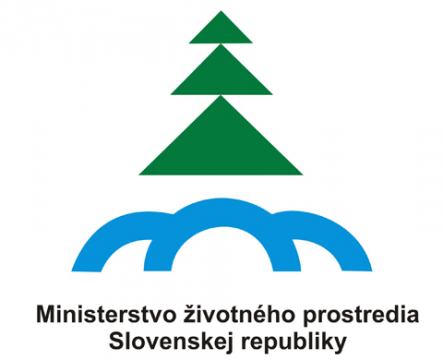 Vás pozýva na odborný seminár  v rámci 20. ročníka medzinárodnej výstavyAQUA 2014Voda v rezorte životného prostrediadňa 10. júna 2014od 12,00 hodna Výstavisku Expo Center, a.s. v TrenčínePavilón č.3 - Programové centrumCiele Cieľom bloku prednášok je poukázať na prácu odborníkov v rezorte životného prostredia a aktuálne diskutované témy.Program  Moderne inštrumentálne techniky využívané pre analýzy vôd – Ing. Daniela Mackových, CSc., Ing. Renata Repková/ ŠGÚDSAktivity AVS v rámci OP ŽP/ Ing. Stanislav Hreha/AVSKontrola kvality vody v Národnom referenčnom laboratóriu pre oblasť vôd na Slovensku – RNDr. Jarmila Makovinská, CSc./ VÚVH Podzemná voda v geologickom priestore Slovenskej republiky – RNDr. Katarína Benková./ ŠGÚDŠDusičnany v podzemných vodách – Mgr. Milan Onderka, PhD./VÚVHTechnologické procesy úpravy vôd – Ing. Karol Munka, PhD., Ing. Monika Karácsonyová, PhD./ VÚVHVodné dielo Gabčíkovo – Ing. Peter Panenka / VVB, š.pProtipovodňový varovný a predpovedný systém POVAPSYS – Ing. Danica Lešková, PhD./ SHMÚMapy povodňového ohrozenia a Mapy povodňového rizika – Ing. Pavel Virág/ SVP, š.p.Hodnotenie množstva povrchových vôd ako nástroj pre manažment sucha – Ing. Zuzana Danáčová PhD./ SHMÚ Minulosť a súčasnosť zosuvov v Slovenskej republike – RNDr. Pavel Liščák, CSc./ ŠGÚDŠDiskusia 	ZáverZáväzná prihláškana blok prednášok MŽP SRVoda v rezorte životného prostredia  Priezvisko, meno, titul .............................................................................................................................................................................................Názov a adresa vysielajúcej organizácie............................................................................................................................................   ..........................................tel.  .............../...............................................E-mail  .........................................................E mail: kolacanova@vuvh.sk 